В соответствии  с  Федеральным законом от 06.10.2003 г. № 131-ФЗ «Об  общих  принципах  организации местного  самоуправления в Российской  Федерации», ст. 78 Бюджетного кодекса Российской  Федерации, постановлением  Правительства  Российской  Федерации  от 18.09.2020 г. № 1492 «Об общих требованиях к нормативным правовым актам, муниципальным правовым актам, регулирующим предоставление субсидий, в том числе грантов в форме субсидий, юридическим лицам, индивидуальным предпринимателям, а также физическим лицам – производителям товаров, работ, услуг, и о признании утратившими силу некоторых актов Правительства Российской Федерации и отдельных положений некоторых актов Правительства Российской Федерации», руководствуясь Уставом Пластовского муниципального района и Уставом Пластовского городского поселения, администрация Пластовского муниципального районаПОСТАНОВЛЯЕТ:Утвердить Порядок предоставления из бюджета Пластовского городского поселения субсидий юридическим лицам (за исключением субсидий государственным (муниципальным) учреждениям), индивидуальным предпринимателям на возмещение затрат, связанных с оказанием банных услуг населению Пластовского городского поселения (прилагается).Признать утратившими силу постановления администрации Пластовского муниципального района:от 12.03.2018 г. № 171 «Об утверждении Порядка предоставления из бюджета Пластовского городского поселения субсидий юридическим лицам (за исключением субсидий государственным (муниципальным) учреждениям), индивидуальным предпринимателям на возмещение затрат, связанных с оказанием банных услуг населению Пластовского городского поселения»;от  02.07.2020 г.  № 559 «О внесении  изменений  в  постановление администрации   Пластовского   муниципального   района   от  12.03.2018 г. № 171».Настоящее постановление разместить на официальном сайте администрации Пластовского муниципального района в сети Интернет.Организацию выполнения настоящего постановления  возложить на заместителя главы Пластовского муниципального района по управлению экономикой и муниципальным имуществом  Федорцову С.А.Глава Пластовского муниципального района                                                                 А.Н. ПестряковПорядокпредоставления из бюджета Пластовского городского поселения субсидий юридическим лицам (за исключением субсидий государственным (муниципальным) учреждениям), индивидуальным предпринимателям на возмещение затрат, связанных с оказанием банных услуг населению Пластовского городского поселения1. Общие положения о предоставлении субсидии1.1. Настоящий Порядок предоставления из бюджета Пластовского городского поселения субсидии юридическим лицам (за исключением субсидий государственным (муниципальным) учреждениям), индивидуальным предпринимателям на возмещение затрат, связанных с оказанием банных услуг населению Пластовского городского поселения (далее – Порядок) разработан в соответствии с требованиями Бюджетного кодекса Российской Федерации, Федерального закона от 06.10.2003 № 131-ФЗ «Об общих принципах организации местного самоуправления в Российской Федерации» и определяет цели, условия и порядок предоставления из бюджета Пластовского городского поселения субсидии на возмещение затрат, связанных с оказанием банных услуг населению Пластовского городского поселения.1.2. Основные понятия, используемые в настоящем Порядке:банные услуги – услуги, оказываемые получателями субсидий по помывке населения в отделениях бань;заявление – заявление на предоставление субсидий в произвольной форме, содержащее цели предоставления субсидии, размер запрашиваемой субсидии;получатели субсидий – юридические лица (за исключением государственных (муниципальных) учреждений), индивидуальные предприниматели, а также физические лица – производители товаров, работ, услуг, оказывающие банные услуги по стоимости, утвержденной постановлением администрации Пластовского муниципального района;субсидия – средства, предоставляемые из бюджета Пластовского городского поселения на возмещение затрат, связанных с оказанием банных услуг населению Пластовского городского поселения;тариф на банные услуги для населения – тариф, установленный постановлением администрации Пластовского муниципального района для оплаты населением банных услуг;1.3. Цели предоставления субсидии:возмещение затрат, связанных с оказанием банных услуг населению, в связи с установлением тарифов на услуги общественной бани, реализуемые населению, в величине, не обеспечивающей возмещение затрат;возмещение затрат, связанных с предотвращением влияния ухудшения экономической ситуации и устранением последствий распространения новой коронавирусной инфекции в связи с введением ограничительных мер, установленных нормативно правовыми актами Российской Федерации и (или) нормативно правовыми актами Челябинской области, а также нормативно правовыми актами Пластовского муниципального района. Субсидия предоставляется в пределах бюджетных ассигнований, предусмотренных на указанные цели в бюджете Пластовского городского поселения на соответствующий финансовый год, в рамках реализации муниципальной программы Пластовского городского поселения «Обеспечение банных услуг населению в Пластовском городском поселении».1.4. Главным распорядителем бюджетных средств, до которых в соответствии с бюджетным законодательством Российской Федерации как получателям бюджетных средств доведены в установленном порядке лимиты бюджетных обязательств на соответствующий финансовый год и плановый период на предоставление субсидии в рамках настоящего Порядка, является администрация Пластовского муниципального района.1.5. Получателями субсидии за счет средств бюджета Пластовского городского поселения в рамках настоящего Порядка являются юридические лица (за исключением государственных (муниципальных) учреждений), индивидуальные предприниматели, отвечающие следующим условиям:регистрация в установленном законодательством порядке;наличие общих отделений бань на территории Пластовского городского поселения;наличие кадрового состава, необходимого для оказания банных услуг населению;наличие у Получателей субсидии фактических затрат, связанных с оказанием банных услуг населению;ведение Получателями субсидии раздельного бухгалтерского учета доходов и затрат по банным услугам, предоставляемым населению.1.6. Сведения о субсидии размещаются на официальном сайте администрации Пластовского муниципального района в информационно-телекоммуникационной сети Интернет.2. Условия и порядок предоставления субсидии2.1. Требования, которым должны соответствовать Получатели субсидии на первое число месяца, предшествующему месяцу, в котором планируется заключение соглашения о предоставлении субсидии:отсутствие неисполненной обязанности по уплате налогов, сборов, страховых взносов, пеней, штрафов, процентов, подлежащих уплате в соответствии с законодательством Российской Федерации о налогах и сборах;отсутствие просроченной задолженности по возврату в бюджет Пластовского городского поселения субсидий, бюджетных инвестиций, предоставленных в том числе в соответствии с иными правовыми актами, и иной просроченной (неурегулированной) задолженности по денежным обязательствам перед бюджетом Пластовского городского поселения (за исключением субсидий, предоставляемых государственным (муниципальным) учреждениям, субсидий в целях возмещения недополученных доходов, субсидий в целях финансового обеспечения или возмещения затрат, связанных с поставкой товаров (выполнением работ, оказанием услуг) получателями субсидий физическим лицам);получатель субсидии – юридическое лицо не должно находиться в процессе реорганизации (за исключением реорганизации в форме присоединения к юридическому лицу, являющемуся Получателем субсидии, другого юридического лица), ликвидации, в отношении него не введена процедура банкротства, деятельность его не приостановлена в порядке, предусмотренном законодательством Российской Федерации;получатель субсидии – индивидуальный предприниматель не должен прекратить деятельность в качестве индивидуального предпринимателя;отсутствие в реестре дисквалифицированных лиц сведений о дисквалифицированных руководителе, членах коллегиального исполнительного органа, исполняющих функции единоличного исполнительного органа, или главном бухгалтере Получателя субсидии, являющегося юридическим лицом, об индивидуальном предпринимателе, являющихся Получателями субсидии;получатели субсидии не должны являться иностранными юридическими лицами, а также российскими юридическими лицами, в уставном (складочном) капитале которых доля участия иностранных юридических лиц, местом регистрации которых является государство или территорий, включенные в утверждаемый Министерством финансов Российской Федерации перечень государств и территорий, предоставляющих льготный налоговый режим налогообложения и (или) не предусматривающих раскрытия и предоставления информации при проведении финансовых операций (офшорные зоны) в отношении таких юридических лиц, в совокупности превышает 50 процентов.получатели субсидии не должны получать средства из бюджета Пластовского городского поселения на финансовое обеспечение затрат на основании иных муниципальных правовых актов администрации Пластовского муниципального района и Совета депутатов Пластовского городского поселения на цели, установленные в пункте 1.3. настоящего Порядка.2.2. Субсидия из бюджета Пластовского городского поселения предоставляется Получателю субсидии на основании соглашения о предоставлении субсидии на возмещение затрат, связанных с оказанием банных услуг населению Пластовского городского поселения (далее – Соглашение о предоставлении субсидии), заключенного с администрацией Пластовского муниципального района (далее – администрация).2.3. Для заключения Соглашения о предоставлении субсидии Получатели субсидии направляют в администрацию:1) заявление на имя главы Пластовского муниципального района на получение субсидии в произвольной форме, содержащее цели предоставления субсидии, размер запрашиваемой субсидии (далее - заявление на получение субсидии);2) заверенные Получателями субсидии копии устава, свидетельства о внесении записи в единый государственный реестр юридических лиц (индивидуальных предпринимателей);3) выписку из Единого государственного реестра юридических лиц (в случае непредставления такого документа администрация запрашивает его самостоятельно);4) справку налогового органа об отсутствии неисполненной обязанности по уплате налогов, сборов, страховых взносов, пеней, штрафов, процентов, подлежащих уплате в соответствии с законодательством Российской Федерации о налогах и сборах;5) документы, подтверждающие полномочия лица, имеющего право без доверенности действовать от имени юридического лица;6) документы, подтверждающие доходы и затраты, связанные с оказанием банных услуг населению;7) отчет о затратах, связанных с оказанием банных услуг за отчетный месяц, по форме согласно приложению №2 к настоящему Порядку (далее - отчет).2.4. Для рассмотрения вопроса о предоставлении (отказе в предоставлении) субсидии в администрации Пластовского муниципального района создается комиссия (далее – Комиссия), положение, численный и персональный состав которой утверждается постановление администрации Пластовского муниципального района.Комиссия в течение тридцати рабочих дней со дня поступления заявления на получение субсидии осуществляет его проверку и проверку соответствия Получателей субсидии  требованиям, установленным пунктом 2.1. настоящего Порядка. Результаты рассмотрения документов на получение субсидии оформляются протоколом. 2.5. В случае несоответствия Получателей субсидии требованиям, установленным пунктом 2.1. настоящего Порядка, представления Получателями субсидии заявления на получение субсидии, содержащей недостоверную информацию, а также в случае непредставления отчета Комиссия в течение десяти рабочих дней со дня окончания проверки письменно информирует Получателей субсидии об отказе в заключении Соглашения о предоставлении ему субсидии.2.6. При отсутствии оснований для отказа в предоставлении субсидии администрацией с Получателями субсидии заключается Соглашение о предоставлении субсидии в соответствии с типовыми формами, установленными Финансовым управлением Пластовского муниципального района для соглашений о предоставлении субсидии из бюджета Пластовского городского поселения. При этом предельный размер предоставляемой субсидии, подлежащий включению в Соглашение о предоставлении субсидии, определяется на основании заявления на получение субсидии в пределах лимитов бюджетных обязательств, на цели, указанные в пункте 1.3. настоящего Порядка.Размер субсидии на возмещение затрат, связанных с оказанием банных услуг населению Пластовского городского поселения определяется расчетным путем как разность между доходами от оказания банных услуг населению по утвержденной стоимости и экономически обоснованными затратами, понесенными при оказании банных услуг населению.Расчет размера субсидии за отчетный период производится Получателями субсидии и определяется по следующей формуле:РС=СЗ-СД, гдеРС – размер субсидии;СЗ – сумма затрат в отчетном периоде;СД – сумма доходов в отчетном периоде.При этом расчет доходов за отчетный период от оказания банных услуг населению Пластовского городского поселения определяется по формуле:СД=КП*Т, гдеСД – сумма доходов в отчетном периоде;КП – количество посещений гражданами, в том числе гражданами, имеющими право на льготную оплату услуги;Т– соответствующий тариф на банную услугу помывки.2.7.Перечисление субсидии из бюджета Пластовского городского поселения осуществляется не позднее 10 рабочих дней, следующих за днем принятия Комиссией по результатам рассмотрения документов, указанных в пункте 2.3., решения о предоставлении субсидии.Субсидия предоставляется путем ее перечисления на расчетные или корреспондентские счета Получателей субсидии, открытые в учреждениях Центрального банка Российской Федерации или кредитных организациях.2.8. Субсидия за декабрь текущего года предоставляется не позднее 25 декабря текущего года в пределах остатка неиспользованных лимитов бюджетных обязательств по данным предварительного отчета. В случае, если объем предоставленной за декабрь текущего года субсидии превышает объем субсидии, определенной по данным отчета, представленного Получателями субсидии, излишне перечисленная субсидия подлежит возврату в бюджет Пластовского городского поселения до 31 марта следующего года.2.9. Результатом предоставления субсидии является обеспечение населения Пластовского городского поселения услугами бань в общественных банях.Показателем результативности предоставления субсидии является  - обеспечение доли населения Пластовского городского поселения, пользующего услугами бани, к концу финансового года на уровне не менее 25 %. Значение показателя устанавливается в Соглашении о предоставлении субсидии. 2.10. Эффективность использования субсидии определяется на основе анализа достижения значения показателя результативности, путем сопоставления фактически достигнутого значения показателя и его планового значения (выраженного в процентах).2.11. Оценка эффективности осуществляется администрацией на основании отчета о достижении показателя результативности, представленного Получателем субсидии согласно подпункту 3 пункта 3.1 настоящего Порядка.2.12. В случае недостижения планируемого значения показателя результативности предоставления субсидии, полученные средства подлежат возврату в бюджет Пластовского городского поселения в части, пропорциональной величине недостижения показателя результативности предоставления субсидии, установленного Соглашением о предоставлении субсидии.3. Требования к отчетности3.1. Получатели субсидии представляют в администрацию:ежемесячно, отчет о фактическом объеме оказанных услуг бань за истекший месяц, произведенный в соответствии с пунктом 2.6. настоящего Порядка, по форме согласно приложению № 1 к настоящему Порядку с приложением реестра оказанных банных услуг населению Пластовского городского поселения;за декабрь текущего финансового года не позднее 15 декабря текущего финансового года плановый расчет по субсидируемому виду деятельности, исходя из ожидаемого выполнения объемов оказанных банных услуг на конец года;ежегодно, до 25 января, следующего за отчетным годом, отчет о достижении значения показателя результативности, по форме, в соответствии с приложением № 2 к настоящему Порядку.3.2. Получатель субсидии несет ответственность, в соответствии с действующим законодательством, за полноту и достоверность сведений, отраженных в отчетности. 3.3. Администрация имеет право уточнять сведения, представленные Получателем субсидии, согласно пункту 3.1. настоящего Порядка, а также запрашивать иные сведения и документы, необходимые для контроля за соблюдением условий, целей и порядка предоставления субсидии.3.4. При наличии замечаний Комиссия возвращает отчет Получателям субсидии на доработку с указанием причины возврата.Получатели субсидии в течение двух рабочих дней со дня получения отчета устраняют допущенные нарушения и повторно представляют отчет в администрацию.3.5. Получатель субсидии несет ответственность за правильность применения утвержденных тарифов на оказание банных услуг для населения Пластовского городского поселения.4. Требования об осуществлении контроля за соблюдением условий, целей и порядка предоставления субсидий и ответственность за их нарушение4.1. Администрация осуществляет проверку и контроль за соблюдением условий, целей и порядка предоставления субсидии Получателем субсидии на основании документов, представленных согласно пунктам 3.1, 3.3 настоящего Порядка.4.2. Несоответствие представленных документов установленным требованиям пункта 3.1. настоящего Порядка или непредставление (представление не в полном объеме) документов является основанием для приостановления перечисления субсидии.4.3. Уведомление о приостановлении перечисления субсидии направляется администрацией Получателю субсидии в течение десяти рабочих дней со дня обнаружения обстоятельств, указанных в пункте 4.2 настоящего Порядка.4.4. Перечисление субсидии возобновляется в течение десяти рабочих дней со дня поступления в администрацию документов, подтверждающих устранение Получателем субсидии обстоятельств, указанных в пункте 4.2 настоящего Порядка.4.5. Субсидия подлежит возврату в бюджет Пластовского городского поселения в случае:выявления факта представления Получателем субсидии недостоверных сведений в документах, необходимых для ее получения;нарушения Получателем субсидии условий настоящего Порядка, Соглашения о предоставлении субсидии, выявленных, в том числе по фактам проверок, проведенных администрацией;недостижения Получателем субсидии планового значения показателя результативности установленного пунктом 2.9 настоящего Порядка.4.6. При выявлении обстоятельств (или одного из перечисленных), указанных в пункте 4.5 настоящего Порядка администрация в течение десяти рабочих дней со дня выявления обстоятельства направляет Получателю субсидии требование о возврате средств. Возврат денежных средств осуществляется Получателем субсидии в размере, указанном в требовании администрации, в течение десяти рабочих дней со дня получения требования. 4.7. За невыполнение или ненадлежащее выполнение условий предоставления субсидии Получатель субсидии несет ответственность в соответствии с действующим законодательством и Соглашением о предоставлении субсидии.Отчет о доходах и затратах, связанных с оказанием банных услуг населению за _____________ 20___ года(месяц)Отчет о достижении результатов и показателей предоставления субсидии в связи с оказанием банных услуг населению 20___ годНаименование показателя: доля населения Пластовского городского поселения, пользующего услугами бани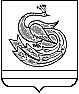 АДМИНИСТРАЦИЯ ПЛАСТОВСКОГО МУНИЦИПАЛЬНОГО РАЙОНАП О С Т А Н О В Л Е Н И Е«___» _________ 2022 г.                                                                        №_______Об утверждении Порядка предоставления из бюджета Пластовского городского поселения субсидий юридическим лицам (за исключением субсидий государственным (муниципальным) учреждениям), индивидуальным предпринимателям на возмещение затрат, связанных с оказанием банных услуг населению Пластовского городского поселенияПриложение № 1 к постановлению администрации Пластовского муниципального района от ___________2022 г. № _______Приложение № 1 к Порядку предоставления из бюджета Пластовского городского поселения субсидий юридическим лицам (за исключением субсидий государственным (муниципальным) учреждениям), индивидуальным предпринимателям на возмещение затрат, связанных с оказанием банных услуг населению Пластовского городского поселенияВид тарифаТариф на услугу, руб.Стоимость услуги на 1 помывку, руб.Количество посетителей, чел.Затраты при оказании банных услуг, руб. (гр.3*гр.4)Доходы от оказания банных услуг, руб. (гр.2*гр.4)Размер субсидии, руб. (гр.5-гр.6)1234567Для взрослых (без льгот)Для пенсионеровДля детейИтогоРуководитель организации(индивидуальный предприниматель)________________________________________(подпись)(расшифровка подписи)Главный бухгалтер(при наличии)________________________________________(подпись)(расшифровка подписи)М.П.(при наличии)Приложение № 2 к Порядку предоставления из бюджета Пластовского городского поселения субсидий юридическим лицам (за исключением субсидий государственным (муниципальным) учреждениям), индивидуальным предпринимателям на возмещение затрат, связанных с оказанием банных услуг населению Пластовского городского поселенияФактическое количество посещений бани в отчетном периоде, челЧисленность населения Пластовского городского поселения, челДоля населения, пользующегося услугами общественной бани, %(гр. 1/гр. 2*100%)123Руководитель организации(индивидуальный предприниматель)________________________________________(подпись)(расшифровка подписи)Главный бухгалтер(при наличии)________________________________________(подпись)(расшифровка подписи)М.П.(при наличии)